A / Monsieur le Directeur .....................................................................................Objet :Demande de stage Pour complément de formation, nous avons l’honneur de vous  demander de bien vouloir autoriser  notre étudiant (e):A  effectuer un stage  au sein de votre entreprise pour la  période :du .../.../.... au .../.../...Comptant sur votre entière collaboration, veuillez croire Monsieur, en l’assurance de nos meilleures salutations.Le doyen de facultéالجمهورية الجزائرية الديمقراطية الشعبيةRépublique Algérienne Démocratique et Populaireوزارة التعليـم العالـي والبحث العلمـيMinistère de l’Enseignement Supérieur et de la Recherche Scientifiqueالجمهورية الجزائرية الديمقراطية الشعبيةRépublique Algérienne Démocratique et Populaireوزارة التعليـم العالـي والبحث العلمـيMinistère de l’Enseignement Supérieur et de la Recherche Scientifiqueالجمهورية الجزائرية الديمقراطية الشعبيةRépublique Algérienne Démocratique et Populaireوزارة التعليـم العالـي والبحث العلمـيMinistère de l’Enseignement Supérieur et de la Recherche Scientifiqueجامعة قاصدي مرباح ورقلــة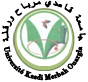 Université KasdiMerbah - Ouarglaكلية المحروقات و الطاقات المتجددة و علوم الأرض و الكونFaculté des Hydrocarbures, des Energies Renouvelables et des Sciences de la Terre et l'UniversOuargla le : .../...../202..N° :........./F.H.E.R.S.T.U/202...NomPrénomN° d'inscriptionSpécialitéNiveauPériode